California Young Democrats Bylaws Last amended November 11th 2020 CYD State Leadership Committee –Virtual Meeting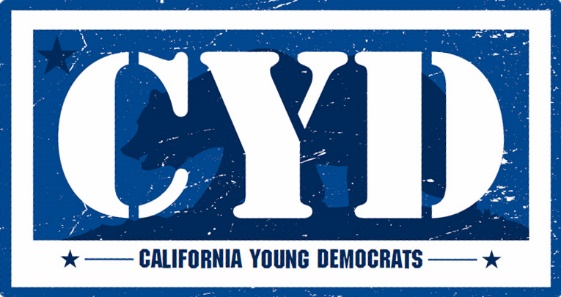 PREAMBLE The California Young Democrats shall endeavor to stimulate in young people an active interest in governmental affairs, increase the efficiency of our government, maintain the viability of our free institutions, work to elect Democrats at the local, regional, state, and federal levels of government, and contribute to the growth of as well as influence the values and policies supported by the Democratic Party. ARTICLE I: NAME AND AFFILIATION Section 1: Name The name of this organization shall be the CALIFORNIA YOUNG DEMOCRATS. Section 2: Affiliation The California Young Democrats (CYD) shall be affiliated with the Young Democrats of America (YDA). CYDs shall be affiliated with the College Democrats of America (CDA) through its standing caucus, California College Democrats (CCD). CYD shall be affiliated with the High School Democrats of America (HSDA) through its standing caucus called the California High School Democrats (CAHSD). Article II: ORGANIZATION Section 1: Regions CYD shall be comprised of ten regions which shall be called the North State Region, the North Coast Region, the Bay Area Region, the North Valley Region, the Central Coast Region, the South Valley Region, the Los Angeles Basin Region, the Orange County Region, the Inland Empire Region, and the South State Region. 1. 	The North State Region shall consist of Siskiyou, Modoc, Shasta, Lassen, Tehama, Plumas, Glenn, Butte, Sierra, Colusa, Sutter, Yuba, Sacramento, Yolo, Placer, El Dorado and Nevada Counties. 2. 	The North Coast Region shall consist of Del Norte, Trinity, Humboldt, Mendocino, Lake, Sonoma, Napa, and Marin Counties. 3. 	The Bay Area Region shall consist of Solano, Contra Costa, San Francisco, Alameda, San Mateo, Santa Clara, Santa Cruz, Monterey, and San Benito Counties. 4. 	The North Valley Region shall consist of Amador, Alpine, San Joaquin, Calaveras, Stanislaus, Tuolumne, Mono, Merced and Mariposa Counties. 5. 	The Central Coast region shall consist of San Luis Obispo, Santa Barbara, and Ventura Counties. 6. 	The South Valley Region shall consist of Madera, Fresno, Kings, Tulare, Inyo, and Kern Counties. 7. 	The Los Angeles Region shall consist of Los Angeles County. 8. 	The Orange County Region shall consist of Orange County. 9. 	The Inland Empire Region shall consist of San Bernardino and Riverside Counties. 10. The South State Region shall consist of San Diego and Imperial Counties. Section 2: Sections Regions may be divided into two Sections, Northern and Southern, as required by these Bylaws. 1. 	The South State, Los Angeles Basin, Inland Empire, Orange County, South Valley and Central Coast Regions shall comprise the Southern Section. 2. 	The North Valley, Bay Area, North Coast, and North State Regions shall comprise the Northern Section. ARTICLE III: MEMBERSHIP Section 1: State Membership 1. 	CYD membership shall be comprised of duly chartered Chapters of CYD and the members thereof. Chapter members do not have voting rights at the State Convention or State Leadership Committee except when credentialed as a delegate or member of the State Leadership Committee under another provision of these bylaws.2. 	At-Large CYD membership shall be granted to partisan elected officials, ADEMs, and County Central Committee elected members of the California Democratic Party State Central Committee who are at least thirteen (13) years of age and not more than thirty-age (35) years of age who are registered Democrats or who intend to register when eligible. The following provisions apply to At-Large CYD Membership: a.  	At-Large members shall complete a membership form by the end of the chartering
or mid-year chartering period that includes their phone number, email, address, birthdate, and any other information the Executive Board deems necessary.b. 	Annual dues of $20.00 shall be paid or a hardship waiver request filed with the CYD Secretary by the end of the chartering or mid-year chartering period.c. 	Upon submission of dues or hardship waiver and a membership form, At-Large CYD members shall be voting delegates at the State convention and non-voting members of the State Leadership Committee.d. 	At-Large CYD Members may not run for CYD Officer positions unless they are a chartered member of a CYD chapter. 	3. 	Alumni membership in CYD shall be granted to individuals who exceed the age of thirty- five (35) years of age or members who have been members in the past but no longer participate as a member of a chartered chapter and seek alumni status. Alumni members will be admitted upon submitted dues set by the CYD Executive Board and shall receive all privileges, except voting, and may not run for CYD office. Alumni members may participate in CYD caucuses should the caucus bylaws allow for such participation. Section 2: Chapter Membership 1. 	Regular membership in chartered chapters shall be open to persons who are at least thirteen (13) years of age and not more than thirty-five (35) years of age who are registered Democrats or who intend to register when eligible. 2. 	Every regular member of a duly chartered chapter shall be eligible for any office in this organization, but no chapter shall have more than two members serving as State Officers or Regional Directors during any one term. 3. 	Persons below the minimum age of thirteen (13) or over the age of thirty-five (35) may be admitted as non-voting members of any chapter. No non-voting member may be used for the purpose of representation at any meeting of this organization. 4. 	No member may be claimed by more than one chapter for the purpose of chartering. The most recent date of chapter membership shall be binding unless the member in question expressly changes their membership for chartering purposes. Individuals are considered to reside in the same region as the chapter of which they are a member. 5. 	Regular membership in chartered chapters shall be open to persons meet the requirements for membership established in Article II.  California College Democrats (CCD) chapters and California High School Democrats (CAHSD) chapter shall waive the age restrictions for persons who would otherwise be eligible to a member thereof.  However, any such chapter member shall not be considered a member of this organization nor count towards requirements or privileges of chapters (e.g. minimum members for chartering and determining Convention delegate votes).  ARTICLE IV: CHARTERING/MEMBERSHIP PROVISIONS Section 1: Procedure 1. 	Any chapter meeting the requirements of these Bylaws and with at least ten (10) members may charter with CYD. 2. 	A chapter seeking to be chartered with CYD shall file an application with the Rules Committee Chair during the Open Chartering Period which begins November 1st and closes on December 31st. a.   CYD must notice the closing date of the Open Chartering Period to all Officers,       chartered chapters and on the CYD website 30 days in advance of the open charter period. b.   Any applicant who submits their Charter Application prior to November 30th during the Open Chartering Period may submit a single revision prior to the closing deadline.c.   The Charter Application must contain all the materials and information detailed       in Article IV, Section 1(4) 3. 	In order to vote at the State Convention, all chapters must submit their charter application by the conclusion of the Open Chartering Period, pending approval by the Rules Committee. 4. 	Charter Application Contents: a.   A Chapter membership roster listing of all members including last name, first name, date of birth, home address, city, state, zip code, phone number, e-mail address, and (for College and High School chapters) predicted year-of graduation. b.  The chapter roster must be prepared in Excel format with a separate column for each item and in the same order as listed in Article IV, Section 1(4a). c.   A list of the applying chapter’s Officers that includes last name, first name, title, phone number and email address of each elected officer. d.   The chapter officer list must be prepared in Excel Format with a separate column for each item and in the same order as listed in Article IV, Section 1(4)(c). i.    A violation of this subsection may not be used to refuse credentials to an otherwise compliant chapter. e.   A copy of the chapter’s current bylaws. f.   The chapter bylaws must be submitted in Word or PDF format. g.   An annual progress report providing general information regarding membership, meeting schedules, noteworthy events, and a financial statement. h.   Violation of this subsection “D” may not be used to refuse credentials to an otherwise compliant chapter. i.   The appropriate chartering fee of: i.   Twenty dollars ($20), plus ii.   One dollar ($1) per member Section 2: Duration Every chapter’s charter shall expire annually following the approval of charter applications for the new year by the Rules Committee at the first State Convention or the State Leadership Committee meeting of the calendar year, whichever is earliest. Any charter application received during the Open Chartering Period shall be deemed an applicant for the new year. Upon receipt of the Credentials Report from the Committee on Credentials & Membership, the Rules Committee shall approve charter applications before the election of statewide Officers at a regularly scheduled State Convention. Section 3: Suspension or Revocation Chapter charters may be suspended or revoked by action of any duly called meeting of the Rules Committee at a State Convention or State Leadership Committee for violations of these Bylaws. Said chapter and all Rules Committee members must be notified of alleged violations and such action at least thirty (30) days prior to said meeting. Section 4: Name of Chapters Chapters may assume any name, including the name of its college, region, city, county or political subdivision, provided that the name is not already being used by chartered chapter. Section 5: Mid-year chartering of new Chapters 1. 	Any new chapter that is not currently chartered with CYD, may apply to have their new charter approved mid-year, with the approval of their charter up for a vote at a duly noticed State Leadership Committee meeting. 2. 	Chartering packet requirements are the same as in Article IV, Section 1, Subsection 4. 3. 	Complete chartering packet and payment must be received fifteen (15) days prior to a duly noticed State Leadership Committee meeting. 4. 	The mid-year chartering process shall have no effect on the annual chartering process. Chapters who newly charter at a duly noticed State Leadership Committee meeting must still follow the official procedure for rechartering in order to be eligible to participate in the CYD Statewide Convention. ARTICLE V: OFFICERS Section 1: Officers The Officers of CYD shall be: State President, State Vice President of Membership, State Vice President of Finance, Vice President for Operations, State Secretary, State Parliamentarian, National Committeewoman, National Committeeman, State Political Director, Communications Director and ten Regional Directors. Together, these officers, Regional Directors, CCD President, and CHSD President shall constitute the State Executive Board. Section 2: Duties 1. 	The State President a.   Shall be the chief executive Officer and official voice of CYD and shall represent at all California Democratic Party (CDP) and Democratic National Committee (DNC) functions. b.  Shall chair all meetings of the Executive Board and State Leadership Committee. c.   Shall appoint chairs of all standing committees and the chairs and membership of all special committees, unless otherwise provided for in these Bylaws, with the exception of CCD and CHSD. d.   Shall appoint the members of any standing committee in case of vacancy in the  office of an officer with appointing authority or in case an officer with appointing authority fails to submit their appointments within two months of the State Convention. e.   Shall appoint voting members of the Democratic State Central Committee (DSCC) as defined under Article II of the CDP Bylaws and Rules. f.   May appoint a State Controller with consent and approval of the Executive      Board. g.   All appointments of the President are subject to the approval of the Executive Board. h.   The President shall establish an organizational calendar and shall make all efforts to maintain and strengthen communications between the various member chapters. i.   Shall be an ex officio member of all standing and special committees 2. 	The State Vice President of Membership a.   Shall be an ex officio member of all standing and special committees, b.   Shall coordinate and work to increase At-Large membership in parts of the state where no established chapters exist, c.   Shall coordinate the annual chartering process with the appointed chair of the credentials committee during all chartering periods d.   Shall be the officer responsible for coordinating all caucus membership and partnership efforts in partnership with the caucus director and caucus chairs e.   In the absence of the President, the Vice President of Membership shall preside at properly noticed meetings. f.    Should a vacancy occur in the presidency of this organization, the Vice President of Membership shall assume the duties of President and shall assume the office of President for the remainder of the term.3. 	The State Vice President of Finance a.   Shall serve as the Treasurer of record, be responsible for coordinating all CYD fundraising activities, b.   Shall submit financial statements to the State Leadership Committee at each regularly scheduled and properly noticed meeting, c.   Shall chair the Finance Committee, d.   May appoint a finance director who will sit on the finance committee and assist the Vice President of Finance subject to the approval of the executive board. e. Shall be responsible for seeing that all disbursements, receipts, banking relationships, FPPC statements and in general, any and all bookkeeping responsibilities of CYD are fully and properly performed: i.   Bookkeeping duties may be performed by a State Controller, provided one      has been appointed by the State President. ii.   The State Controller shall reside in the same Section as the President. iii.  The State Vice President of Finance retains final responsibility over the       State Controller’s duties. f. 	Shall prepare an annual CYD budget for approval of the State Leadership Committee at least thirty (30) days prior to the fall Executive Committee meeting. 4. 	The State Vice President of Operations a. 	Shall be an ex officio member of all standing and special committees b. 	Shall be the officer responsible for coordinating convention and state leadership committee meetings in partnership with the State President and CDP staff c. 	Shall be the officer responsible for coordinating CYD committee meetings in partnership with committee chairs d. 	Shall be the officer responsible for coordinating major events in partnership with CYD officers and all appointed staff e. 	Shall act in the capacity of Chief of Staff 5. 	The State Secretary a. 	Shall author minutes of all CYD meetings, maintain all CYD records, serve all required notices, and discharge any other duties at the discretion of the President. 6. 	The National Committeepersons a. 	Shall, together with the State President, represent CYD at all meetings of the National Committee of YDA. i.    In the event that the National Committepersons and/or the State President unable to attend any National Committee meeting, that Officer shall give their proxy to any member of CYDs or any YDA National Committeeperson. b. 	The National Committeepersons shall prepare the materials necessary to maintain CYD’s current membership in YDA. 7. 	The State Parliamentarian a. 	Shall assist the State President and render opinions and rulings requested by the Chair, or when appealed to from the membership regarding CYD’s bylaws, its interaction with the State or National Party or with YDA. b. 	Shall chair the Rules Committee. c. 	To facilitate accurate rulings, the State Parliamentarian shall collect and maintain records of CYD parliamentary inquiries, and issues. Copies of these parliamentary records shall be provided to the State Secretary and to any Officer, chapter or members as requested. 8. 	The Political Director a. 	Shall maintain contact with elected officials and statewide campaigns and notify the membership of political events. b. 	Shall also submit recommendations to the Executive Board regarding endorsements and the process by which CYD may endorse Democratic candidates, state-wide ballot measures, constitutional amendments, referenda, initiatives, recalls of persons otherwise eligible for CYD endorsements, or other matters of statewide concern.c. 	Shall make a good faith effort to notify all registered Democratic candidates of pending endorsements at least seven (7) days before a scheduled endorsement consideration by the State Leadership Committee or Convention. d. 	Shall endeavor to keep the membership informed on relevant political activities in the state. e. 	Shall be the Chair of the Political Affairs committee and appoint its subcommittees. 9. 	The Communications Director a. 	Shall be responsible for the generation, distribution and follow up of all CYD Press Releases as well as statements made on CYD social media. Additionally the Communications Director will be the Secondary Media Contact on behalf of CYD and is empowered to speak on behalf of CYD if the President is unavailable. b. 	Shall be responsible for internal communications from the executive board to member chapters. Communications director is responsible for follow up communications to member chapters to ensure notices have been received. c. 	Shall chair the Communications Committee. 10.   Regional Director a. 	Shall be the chief organizing Officer of their respective region of the state. The Regional Director shall proactively recruit members, regularly inform their region of political activities, and aid in the development and retention of chapters. The Regional Director shall call and preside over the Regional Leadership Committee. b. 	Regional Directors shall assist the State President with the State President’s duties in their respective regions. c. 	The Regional Director shall call and preside over the Regional Leadership Committee in accordance with Article XI Section 7. d. 	Shall make a good faith effort to notify all Registered Democratic Candidates of pending endorsements at least seven (7) days before a scheduled endorsement consideration by their Regional Leadership Committee. Section 3: Election of Officers 1. 	All Officers shall be elected at the regularly scheduled CYD State Convention. 2. 	The State President, State Vice President of Membership, State Vice President of Finance, State Vice President of Operations, State Secretary, National Committeepersons, State Parliamentarian, State Political Director, and Communications Director shall be elected by the entire membership of this organization at the State Convention in the order listed in Section 2 of this Article. 3. 	The State Vice President of Membership must reside in a different region than the State President. 4. 	Two (2) National Committeepersons shall serve, each of whom shall be of a different self-identified gender. 5. 	All Regional Directors shall be elected by the membership of their respective regions. 6. 	An unsuccessful candidate for an Officer position for which no candidate has declared may be nominated from the floor and elected for any remaining Officer position provided they meet all requirements as stipulated by these Bylaws. 7. 	All candidates for state office, including Regional Directors, shall file their “intent to run” with the State Secretary at least thirty (30) days prior to a regularly scheduled election. In the event of a special election “intent to run” shall be filed at least seven (7) days prior to the election. Section 4: Term of Office Officers elected at the State Convention shall take office immediately after the adjournment of the State Convention. Section 5: Vacancy1. 	Vacancy in any of the nine statewide offices, except the Presidency, shall be filled by a majority vote at a meeting of the State Leadership Committee, which shall be summoned upon at least twenty-one (21) days notice. 2. 	For the offices of State President and State Vice President of Membership the vacancy may not be filled by a person who would violate the requirement that the State President, and the State Vice President of Membership must reside in different Regions, pursuant to Section 3(3) of this article. 3. 	The person filling the vacancy of one of the National Committeeperson positions must be of a different self-identified gender than that of the other National Committeeperson. 4. 	For a vacancy in the office of any of the ten Regional Directors the office shall be filled by a vote of the Regional Leadership Committee. The CYD President or their designee shall call a meeting either in person or by teleconference with at least fourteen (14) days notice. Section 6: Removal 1. 	The State Leadership Committee may, by a two-thirds (2/3) vote, remove any Officer contingent upon the following procedures: a. 	Written charges against the Officer shall be provided to every member of the State Leadership Committee at least thirty-five (35) days in advance of the meeting at which the removal shall be moved. b. 	The Officer shall be given the opportunity to answer the charges and to know the identity of the individual(s) bringing forward the charges. i.   Notification by Certified Mail and by email to all known addresses shall be deemed as sufficient notice and shall constitute an invitation to answer the      charges of c. 	Upon passage by a two-thirds (2/3) vote of the State Leadership Committee, a motion for removal shall take effect immediately, at which time a vacancy shall be declared pursuant to Section 5 of this Article. If within twenty-four (24) hours of receiving notice of the charges, the Officer submits a resignation, the motion to remove shall be expunged from all records and the resignation shall be recorded as such. 2. 	The excessive absence of a Statewide Officer at properly noticed events of the State Leadership Committee or meetings of the Executive Board shall be deemed an effective resignation, creating a vacancy in the office. a. 	At the close of the third consecutive event or meeting in which an Officer has not submitted a written excuse for absence or failed to submit an Officer’s report, their office shall be declared vacant due to dereliction of duty upon the vote of two-thirds (2/3) of the Executive Board. 3. 	When personal, academic or professional obligations prevent an Officer’s attendance, the Officer may submit a written note and an Officer’s report prior to the meeting directed to the State President, and State Secretary as a sufficient excuse for absence. ARTICLE VI: STATE CONVENTION Section 1: Time and Location This organization shall convene in a State Convention concurrent with regularly scheduled CDP State Conventions. a. 	The location of the Convention shall follow the rotation of the CDP State Convention. b. 	A notice as to the date, place, and tentative agenda along with a current CYD roster of all chartered chapters and a current copy of these Bylaws shall be sent to each chartered chapter and to each member of the State Leadership Committee at least twenty-one (21) days prior to the State Convention. i.    The information required in Section 1(b) above may be provided via email  so long as the State Secretary has verified that all chapters and chapter presidents may be reached by electronic means. Section 2: Voting 1. 	All chartered chapters shall receive two (2) delegate votes for every twenty-five (25) members 2. 	Chapters with less than twenty-five (25) members but more than ten (10) shall receive two (2) delegate votes 3. 	Caucuses shall receive two (2) delegate votes. 4.   The Credentials Committee shall approve each chapters’ membership and assign the proper number of delegate votes to each as detailed in Article VII, Section 1, Subsection 4. 5. 	Each delegate from each chapter of the Section in which the State Convention is being held has only one (1) vote and may not cast more than their allotted vote. 6. 	Each delegate from each chapter of the Section in which the State Convention is not being held shall have one (1) vote and may carry one (1) proxy vote. a. 	No member may cast more than two (2) votes. 7. 	 All Statewide Officers, Regional Directors, the President of the CCD, the President of the CAHSD, elected Young Democrat members of the DNC (if residing in California and a member of a chartered CYD chapter), Young Democrat CDP officers (if a member of a chartered CYD chapter), Young Democrat CDP Executive Board members (if a member of a chartered CYD chapter),  the YDA Pacific Region Director (if residing in California and a member of a chartered CYD chapter), and any CYD, YDA, CDA, or HSDA Caucus Chairs who are members of a chartered CYD chapter and reside in California shall be voting delegates. Any voting delegates residing in the State of California who are members of a chartered CYD chapter may not allow others to carry their proxy vote and may not carry a proxy vote for any other Officer or delegate. Officers who are in a position to carry more than one vote must inform the State Secretary of whether
they are carrying their vote or another’s vote. They may not do both.8. 	If an Officer listed in Section 2(5), above, forgoes the vote granted to them by virtue of their elected position, they remain subject to the proxy limits specified in Section 2(3) or Section 2(4), above. Section 3: Procedure and Action 1. 	These Bylaws may be amended, resolutions may be adopted, and all action appropriate and consistent with these Bylaws may be taken at the State Convention or a meeting of the State Leadership Committee. 2. 	All meetings shall be run according to these Bylaws and Robert’s Rules of Order (Newly Revised). 3. 	Any report or resolution to be presented to the full convention must be copied in sufficient numbers as to allow each delegate adequate access to the matter under consideration. Section 4: Special Conventions Special State Conventions shall be called by the State President upon written request of a majority of the entire State Leadership Committee or three-quarters (3⁄4) of the State Executive Board. 2. 	A Special Convention shall consider only those items stated in the request for such a convention. 3. 	Notice shall be sent to all chartered chapters and State Leadership Committee members stating the time, location, and proposed agenda at least sixty (60) days in advance of the Special Convention. ARTICLE VII: STANDING COMMITTEES Section 1: Credentials Committee It shall be the duty of the Credentials Committee to approve the true number of members of chartered chapters for the purpose of allocating votes at any statewide meeting requiring such representation. 1. 	There shall be a Standing Committee on Credentials consisting of one member appointed by each chartered chapter. a. 	Quorum of the Credentials Committee shall be ten (10) voting members. 2. 	The President shall appoint the Chair of the Credentials Committee. The appointment must be confirmed by a majority vote of the Executive Board. a. 	The Chair must be a member in good standing of CYD. b. 	At no time during their service may the Chair run for election to any Office enumerated in these Bylaws. c. 	The Chair may be removed by a two-thirds (2/3) vote the State Executive Board at a duly noticed meeting. 3. 	The Credentials Committee shall be formed by January 31st of each year. 4. 	Rules for Annual Credential Verification for the purpose of Voting at the State Convention: a. 	One week following the conclusion of the Open Chartering Period, the Credentials Committee will distribute an unverified Preliminary Credentials Report to the President of all pending chapters, declared candidates for State Leadership Committee positions, and all State Leadership Committee Members. The report must include: i.   The name and location of each pending chapter ii.   The total number of unverified members each chapter submitted iii.   A column for each piece of information required in the chapter       membership roster indicating missing information for each chapter by item b. 	Pending Chapters are allowed seven days following the distribution of the Preliminary Credentials Report to submit a single revision to their chapter member roster. i.    The revision is intended to correct small errors, or missed details. No new     names may be added. Revisions submitted with more members listed then the  original chapter membership roster will be rejected. c. 	Members that do not meet the requirements of CYD Membership shall be removed from the roster and not counted toward the chapters’ total membership. Following verification, the Credentials Chair shall submit for approval, a report detailing the true membership of each chapter, and the final number of votes each chapter may assign at a meeting of the Credentials Committee prior to the State Officer Elections at the State Convention. d. 	Credentials may only be designated to chapters whose charter is approved by the Rules Committee. Section 2: Rules Committee 1. 	There shall be a Standing Committee on Rules consisting of one member consisting of one member appointed by each chartered chapter. a. 	Quorum of the Rules Committee shall be ten (10) voting members. 2. 	The State Parliamentarian shall chair the Committee. 3. 	The Rules Committee: a. 	Shall consider any changes before said changes are submitted to the State Leadership Committee; b. 	May propose rules or amendments when necessary; c. 	Shall interpret the rules when called upon by the State President, the State Leadership Committee, or any CYD member in good standing; and d. 	May review the Bylaws of member chapters as required by these Bylaws or upon the request of any member. e. 	May review the Bylaws of member chapters as required by these Bylaws or upon the request of any member. f. 	May review the Bylaws of chartered caucuses as required by these Bylaws or upon the request of any member. g. 	Shall arbitrate grievances submitted to the Rules committee relevant to the Bylaws of the California Young Democrats or the Bylaws of any chartered caucus and upon a majority vote may issue a binding ruling. h. 	Grievance rulings made by the Rules Committee may be appealed in writing to the Executive Board and should such an appeal be filed the CYD President may, at their discretion, suspend the ruling until the Executive Board has been able to issue a final decision i. 	May form ad hoc committees at the discretion of the CYD President to ensure that rulings are impartial and that grievances are properly vetted, researched and processed. 4. 		The Rules Committee shall maintain, review and recommend amendments to these under the following provisions: a. 	A subcommittee, the Bylaw Review Subcommittee shall be formed no later than 30 days following the State Convention of each year. b. 	The Bylaw Review Subcommittee shall consist of at least one (1) representative member appointed from each region by their respective Regional Director, the immediate Past President and the State Parliamentarian who shall chair the subcommittee. c. 	Hold a meeting, virtual or in person, at least 21 days prior to a Rules Committee Meeting to discuss Bylaw Amendments and make appropriate recommendations to the Rules committee d. 	No later than ten (10) days prior to a Rules Committee meeting held at a State Convention or a State Leadership Committee the Subcommittee shall: i.    Review and recommend any necessary bylaw amendments, in writing, for consideration by the Rules Committee ii.   Review any proposed bylaw amendments submitted by any CYD member in good standing and provide these amendments in writing and any      additional recommendations, as needed, to the Rules Committee e. 	Shall consider any changes submitted from the Bylaw Review Subcommittee or CYD Member in good standing and provide their recommendations f. 	May propose additional rules or amendments above the recommendations of the Bylaw Review Subcommittee when necessary; i.    When additional rules or amendments are proposed by the Rules Committee they must be provided in writing to the State Leadership Committee at least four (4) hours prior to a State Leadership Committee Meeting 4. 	The Rules Committee shall approve the chartering of all chapters. a. 	During or immediately following the Open Charting Period, the Rules Committee shall submit the chapter officer list and chapter membership roster of each chapter to the Credentials Committee. Section 3: Policy and Legislation Committee 1. 	There shall be a Standing Committee on Policy and Legislation consisting of a minimum of ten (10) CYD members, with no more than two (2) members being from the same chapter. In the event the Regional Director position is vacant, the President of the CYD shall make the appointments with the consent of a simple majority (fifty percent (50%) plus one (1) of the State Executive Board. 2. 	Quorum shall be a minimum of ten (10) CYD members. 3. 	The State President shall appoint the chair. 4. 	The Policy Committee and Legislation shall review all proposed resolutions. a. 	The Committee may recommend, reject, or amend a resolution prior to referring it to the membership or State Leadership Committee. 5. 	The Policy Committee shall take all appropriate action in support of legislation that is either endorsed by CYD resolution or is in keeping with the organization’s platform. 6. 	Proposed resolutions and the most recent bill analysis of the legislative body wherein legislation being considered by this committee is pending shall be distributed to all members eligible to vote. Section 4: Finance Committee 1. 	There shall be a Standing Committee on Finance consisting of the State Vice President of Membership, State Vice President of Finance, President of the CCD, President of the CAHSD, and one (1) member from each region appointed by the Regional Director of the respective region. In the event the Regional Director position is vacant, the President of the CYD shall make the appointments with the consent of the State Executive Board. No two (2) appointees shall be from the same chapter. 2. 	Quorum shall be fifty percent (50%) plus one of the committee’s membership. 3. 	The State Vice President of Finance shall chair the Committee. 4. 	The Finance Committee shall explore all fundraising possibilities and recommend future fundraising measures to the State Leadership Committee Board. 5. 	The Finance Committee shall propose a budget for CYD at the first State Leadership Committee meeting following the State Convention. Section 5: Platform Committee 1. 	A Platform Committee shall convene in odd-numbered years for the purposes of drafting a platform. 2. 	The Committee shall consist of one Committee Chair as well as two members from each region as defined in Article II. 3. 	The Committee Chair shall be nominated by the President immediately following the State Convention in an odd-numbered year. Each Regional Director shall nominate as members two persons from within the region each Director represents who are members in good standing of a chartered chapter of CYD, have separate gender identities and who do not hold primary membership in the same chartered chapter. Nominations shall be submitted to the President in writing thirty (30) days after the first State Leadership Committee meeting following the State Convention. 4. 	The nominations of the Committee Chair shall be confirmed by vote of the State Leadership Committee at the first State Leadership Committee meeting following the State Convention and Committee members shall be confirmed by the President 36 days after the first State Leadership Committee meeting. 5. 	Should any Regional Director fail to nominate two qualified candidates by the 30 day deadline the President shall appoint as many members are necessary so as to satisfy the requirements in Subsection 2. 6. 	Authority to ratify the Platform lies with the delegates to the Fall State Leadership Committee Meeting. 7. 	Copies of the platform shall be distributed to all voting members of the State Leadership Committee. In the event that a Platform is not adopted, the most recently approved Platform shall remain in effect. 8. 	If a platform is not adopted the CYD President may schedule consideration of the Platform at a subsequent State Leadership Committee meeting with at least twenty one (21) days notice. 9. 	The Platform Committee members shall attend their respective regional meetings for the purposes of receiving and considering written and oral testimony prior to the Fall State Leadership Committee meeting in odd years. 10. The platform of the CYD shall reflect the core values of the CYD, shall treat of issues from the perspective of young voters and shall be separate and distinct from the platforms of the CDP and the YDA. Section 6: Awards Committee 1. 	There shall be a Standing Committee on awards for the purpose of acknowledging dedication and achievement by young activists and chartered chapters. The committee shall convene prior to the first meeting of the year. 2. 	The State President shall appoint the Awards Committee Chair, who shall develop and administer the nomination and awards procedures, and who may not vote on Awards except in case of a tie. a. 	At no time during their service may the Chair run for election to any Office enumerated in these Bylaws. 3. 	The Awards Committee shall consist of the State President, the CCD President and the ten Regional Directors. 4. 	Annual awards shall be: 2 CYD/CCD Members of the Year to two members of distinct gender identities (elected Officers ineligible),Outstanding Young Democrats Chapter of the Year, Outstanding College Democrats Chapter of the Year, High School Chapter of the Year, CYD/CCD Outstanding Project, Outstanding Leadership Award (reserved for an elected Officer), The Willie Brown Mentor Award for a recipient over 35 years of age, and The Vanguard Award will be given to a young democrat or party leader who has stood at the forefront of a political movement or has demonstrated an exceptional commitment to the California Young Democrats organization. 5. 	Only chartered chapters and members in good standing are eligible to receive awards, with the exception of the Willie Brown Jr. Mentor Award. 6. 	All awards shall be presented annually at either the State Convention or the first State Leadership Committee meeting of the year. With the exception of the Willie Brown Jr. Mentor Award which may be presented at any time deemed appropriate by the Executive Board. Section 7: Communications Committee The Communications Committee will include the State President, President of the CCD, State Political Director, CCD Political Director, and Communications Director as well as any additional members deemed necessary by the Communications Director subject to the approval of the executive board. 1. 	The Communications Committee will include: a. 	External communications subcommittee, which will be responsible for media contact on behalf of CYD; b. 	Internal communications subcommittee, which will be responsible for communicating executive board decisions, state meetings and statewide coordinated actions to member chapters; c. 	Technology subcommittee, which will be responsible for developing and implementing a comprehensive technology plan. Section 8: Political Affairs Committee There shall be a Standing Committee on Political Affairs consisting of the State President, State Political Director, the State Parliamentarian, President of the CCD, CCD Political Director, President of the CAHSD, and one (1) member from each region appointed by the Regional Director of the respective region. In the event the Regional Director position is vacant, the President of the CYD shall make the appointments with the consent of the State Executive Board. With the consent of the CYD State Executive Board, the Political Affairs and Policy and Legislation Committees may convene a joint meeting with official notice. 1. 	Quorum shall be fifty percent (50%) plus one (1) of the committee’s membership. 2. 	The State Political Director shall chair the Political Affairs Committee. 3. 	The Political Affairs Committee shall take all appropriate action in support of candidates who are endorsed by CYD. 4. 	The Political Affairs Committee shall make recommendations to the State Leadership Committee or the State Convention regarding endorsements of statewide ballot measures and recall elections for candidates eligible for the CYD endorsement. 5. 	The Political Affairs Committee may make recommendations to the State Leadership Committee or the State Convention regarding any endorsements not previously acted upon by a Regional Leadership Committee.6. 	The Chair of the Committee shall create any subcommittees deemed necessary for the conduct of committee business: a. 	All subcommittee members shall be appointed by the State Political Director. b. 	Any registered Democrats of chartered chapters of CYD shall be eligible to serve on a subcommittee. Section 9: The Judicial Committee There shall be a standing Judicial Committee consisting of a chair appointed by the State President and one representative from each region appointed by the Regional Directors. The Judicial Committee shall make recommendations to the Executive Board relevant to all disciplinary matters within the California Young Democrats. Members of the California Young Democrats are expected to expected to abide by the CYD Code of Conduct. Members who violate the Code of Conduct are subject to the jurisdiction of the Judicial Committee. The Judicial Committee shall observe the following Procedure: Complaints shall be submitted to the State President and the Chair of the Judicial Committee. Should the State President be the complainant, the accused, or a witness identified in a complaint, then that complaint need only be submitted to the other officer.  Should the Judicial Committee Chair be the complainant, the accused, or a witness identified in a complaint, then the State President shall preside as the Judicial Committee Chair for all purposes relevant to the complaint.Should both the President and the Judicial Committee Chair be either the complainant, the accused, or witnesses identified in the same complaint, then that complaint should be submitted to the next disinterest officer in the line-of-succession and that officer shall preside as the Acting Judicial Committee Chair for all purposes relevant to the complaint. The Judicial Committee Chair shall forward the complaint to the accused and to those members of the Committee who are not witnesses identified in that complaint.Any members of the Committee who are interested parties, be they identified in the complaint or discovered during the investigative process, are, from the point their interest is known, recused from further participation in the committee for all purposes relevant to that complaint, except for their functions as interested parties.The relevant Regional Director or the Chair, if that Regional Director is an interested party, may appoint disinterest parties to vacancies caused by recusals. If it is the Chair that makes the appointment, the appointee must be from the same region as the committee member whose recusal warranted the appointment. The Chair shall appoint a panel of three committee members who shall convene within thirty(30) days of the submission of the complaint. The complainant, the accused, and any witnesses shall be invited to address the panel separately.At all times and in all successive stages, the complainant and the accused shall have the right to have an emotional support person of their choosing present, so long as that person is not themselves a witness.An accused person has the right to refuse to completely participate, and that may not be held against them. However, if they participate only partially, their lack of full participation may be held against them.Neither the complainant nor the accused has the right to question each other, nor may they put questions for the panel to ask.The panel may allow the complainant and the accused to be present when the panel questions witnesses, but it may not allow one and refuse the other and, at the panel’s discretion, it may allow both parties to ask relevant questions to witnesses. At any point, if the panel determines that the Chair of the Judicial Committee is an interested party, the panel shall timely inform the State President, and the State President shall preside as Chair for all purposes relevant to the complaint. At any point, if the panel determines that both the Chair and the State President are interested parties, the panel shall timely inform the next disinterested Officer in the line-of-succession, and that Officer shall preside as the Acting Judicial Committee Chair for all purposes relevant to that complaint.At any point, if the panel determines that any member of it is an interested party, it shall suspend itself, and the panelists will immediately inform the Chair, who shall appoint a replacement for each interested panelist within 24 hours.The panel may meet subsequently as needed to deliberate or investigate the complaint.4. 	The panel will report their findings to the Judicial Committee. 5. 	The Judicial Committee shall have the authority to make the following recommendations to the Executive Board: Expulsion of a member from the California Young DemocratsSuspension of a member for a specified time not to exceed their 35th birthdayCensure Other non-judicial mediation, training, or settlemente. 	Dismissal of the Complaint 6. 	All proceedings of the Judicial Committee shall be held in executive session.7. 	All decisions of the Judicial Committee shall have the recommendation of a (⅔) vote of
the committee. The failure of the Judicial Committee to hold or reach a 2/3 vote within 30 days of receipt of the panel’s report shall be deemed a recommendation for dismissal of the complaint.8. 	Recommendations by the Judicial Committee shall, within 24 hours, be submitted to the Executive Board for Ratification. The Executive Board shall invite the complainant, the accused, and all relevant witnesses to a meeting to make a final determination on the complaint. 9. 	The Judicial Committee Chair shall present the Judicial Committee’s findings to the Executive Board. 10. The Executive Board shall review and deliberate all complaints relevant to this section in executive session. Should a member of the Executive Board be an interested party, then they shall be recused.If the Executive Board is unable to constitute a quorum due to the number of recused Executive Board members, then witnesses shall no longer be recused.11. The Executive Board may amend, ratify, and execute any recommendation by a (2⁄3) majority. The failure of the Executive Board to hold or reach a 2/3 majority vote within
30 days of receipt of the Judicial Committee’s report shall be deemed a dismissal of the complaint.12. The Complainant and the accused shall be notified of the determination of the Executive Board no later than three weeks prior to the next State Convention or State
Leadership Committee meeting. Should the complainant or accused wish to appeal the
decision of the Executive Board, they shall notify the State President no less than two weeks prior to a State Convention or State Leadership Committee meeting.13. The appeal shall be heard by the Rules Committee in executive session, unless both
the complainant and the accused stipulate otherwise in writing to the Chair. The Rules
Committee Chair shall invite the Judicial Committee Chair, the complainant, the accused, and any witnesses to the Rules Committee meeting where the complaint is heard.Should a member of the Rules Committee be an interested party, then they
shall be recused from these proceedings. A substitute may be appointed by the
recused committee member’s chartered chapter.Should the chair be an interested party, then they shall be recused, and the
State President shall appoint a disinterested Acting Chair. Should the State
President also be an interested party then the next disinterested person in the
line-of-succession shall make the appointment.14. The Rules Committee shall make a determination with a 2/3rd majority. 15. The determination of the Rules Committee is final. 16. For purposes of this section, an interested person is defined as someone who is the
	complainant, the accused, a witness to the complaint at issue, or an emotional support
	person.16. Any conduct which threatens the physical safety of any attendee of a California Young Democrats event or otherwise violates the rules of the event shall lead to the timely convening of the Executive Board within 24 hours. The Executive Board may vote to expel an attendee from the event by a 2/3rd majority.ARTICLE VIII: CAUCUSES Section 1: Special Caucuses CYD may recognize Special Caucuses among members of similar interests at its discretion for the purposes of participating in the policy decisions and the outreach programs of CYD. Recognition shall be subject to the Special Caucus submitting biennial chartering requirements listed and complying with the following provisions: 1. 	A Caucus membership list and bylaws are submitted to the Rules Committee for approval by the State Leadership Committee. 2. 	A Caucus officer list.3. 	The Caucus bylaws are consistent with the Bylaws of this organization. 4. 	Special Caucus annual financial reports, if any, shall be filed with the State Vice President of Finance of this organization at the time of chartering. 5. 	Letters of support submitted by no less than ten (10) chartered chapters or Executive Board Members, unless the Special Caucus has successfully completed at least two (2) consecutive chartering requirements and is currently considered in good standing by the organization. Letters shall properly identify the Chapter President or of an Executive Board Member as submitted to CYD in that year’s chartering packet. At least seven (7) of ten support letters must be signed by a Chapter President. Three (3) of ten support letters may be signed by an Executive Board Member of a Chapter. a. 	Letters of support shall be received by the Rules Committee Chair no later than ten (10) days prior to Rules Committee meeting of the CYD State Convention. b. 	Letters of support shall be submitted in any one of the following ways to be deemed valid: i.    Mailed to CYD mailbox with wet signature of as submitted that year to CYD in that year’s chartering packet. ii.   Emailed scanned copy of letter with wet signature and Executive Board Members as submitted that year to CYD in that year’s chartering packet from any email address to the Rules Committee Chair’s CYD email address. iii.   Electronic letter of support emailed from the email address submitted to CYD in that year’s chartering packet to the Rules Committee Chair’s CYD    email address. 6. 	Caucuses may file “intent to charter caucus” statements with the CYD Secretary at any time during or after the open chartering period. Filing an “intent to charter caucus” form entitles caucuses to receive an emailed copy of the preliminary unverified chartering report as submitted to all chartered chapter leaders. 7. 	A Chartering fee of $20 must be submitted in the form of a check or money order or paid online, postmarked no later than the final day of the Open Chartering Period. 8. 	Official recognition of a Special Caucus shall be renewed biennially except for CCD and CAHSD which shall be considered standing caucuses. 9. 	Membership and full voting rights in an officially recognized Caucus shall be open to all registered Democrats of chartered chapters of CYD who meet the membership requirements of the Caucus bylaws. 10. All Special Caucuses shall meet in conjunction with the CYD State Leadership Committee and regional meetings. 11. All Special Caucuses are encouraged to participate fully in the CYD Platform, Legislative Advocacy, and Resolutions process. 12. No Standing or Special caucus shall endorse candidates or legislation in contravention of candidates or legislation first endorsed by CYD. Caucuses may take political action on behalf of a candidate that is endorsed by CYD. Caucuses may take appropriate action in support of legislation that is endorsed by CYD resolution or is in keeping with the organization’s platform. 13. The State Leadership Committee shall reserve the right to suspend recognition of special caucuses for violation of the Bylaws of this organization. 14. Grievances relevant to the bylaws of Special Caucuses may be submitted in writing to the Rules Committee who will vet, research and issue binding rulings in response. Such rulings may be appealed in writing to the Executive Board. In the case of such an appeal the CYD President, at their discretion, shall have the power to suspend such a ruling until the Executive Board can issue a final decision. Section 2: Standing Caucuses 1. 	California College Democrats (CCD) a. 	CYD recognizes the CCD as an integral part of the overall CYD organization and will strive to ensure fair and consistent representation to college chapters. b. 	The President of CCD, or their designee, shall serve as the official liaison of CYD and the CCD Caucus to the CDA. The President, their designee, shall update CYDs State Leadership Committee on activities of the CDA at each Executive Board Meeting. 2. 	California High School Democrats (CAHSD) a. 	CYD recognizes CAHSD as an integral part of the overall CYDs organization and will strive to ensure fair and consistent representation to high school chapters. b. 	The President of CAHSD, or their designee, shall serve as the official liaison of CYD and the CAHSD to the YDA High School Caucus. The President, or their designee, shall update the CYD State Leadership Committee on activities of the YDA High School Caucus at each Executive Board Meeting. ARTICLE IX: STATE LEADERSHIP COMMITTEE Section 1: State Leadership Committee There shall be a State Leadership Committee of this organization that shall have all the powers and duties of CYD. Section 2: State Leadership Committee Membership The State Leadership Committee shall consist of the following members: 1. 	All Statewide Officers and the Regional Directors; 2. 	The immediate past-State President; 3. 	The Presidents of each duly chartered chapter and, by their appointment before the meeting, one (1) chartered member of their chapter of a differing gender as them [or their proxy] whenever possible; 4. 	The President of CCD; 5. 	The President of CAHSD; 6. 	Any Officer of YDA, CDA, or HSDA residing in the State of California who is a member of a chartered CYD chapter; 7. 	Any member of the DNC member who is a member of a chartered Young Democrats chapter; 8. 	Any elected CDP officer or CDP Executive Board member who is a member of a chartered Young Democrats chapter; 9. 	The Chairs of all Standing and Special Caucuses and, by their appointment before the meeting, one (1) chartered member of their chapter of a differing gender as them [or their proxy] whenever possible; 10.	 Non-Voting Members a. 	The chairs of all Standing and Special Committees Section 3: The State Leadership Committee OrganizationThe State President shall be the Chair of the State Leadership Committee and the State Secretary shall be the Secretary of the State Leadership Committee. Section 4: State Leadership Committee Meetings 1. 	The State Leadership Committee shall meet a minimum of two (2) times per year. When possible, these meetings shall be held in conjunction with Executive Board meetings of the California State Democratic Central Committee. 2. 	The State Leadership Committee may convene Special Meetings: a. 	The call of the State President at such time and in such place as the State President may designate, or b. 	Upon written request submitted to the State President of ten (10) or more members of the State Leadership Committee representing at least five (5) different regions at such time and in such place as they may designate. c. 	The State Secretary shall give notice of Regular and Special Meetings via email at least twenty-one (21) days prior to the Meeting. Notice may be provided solely via email so long as the State Secretary has verified that all chapters and chapter presidents may be reached by electronic means. This notice must also contain a reminder for chapters and caucuses to submit their current officer list. d. 	Prior to all State Leadership Committee meetings, chartered chapters and caucuses must submit their current officer list that includes last name, first name, title, phone number and email address of each elected officer to the State Secretary in order to be eligible to vote. Section 5: State Leadership Committee Proxy Voting State Leadership Committee Members may not carry more than one vote. For State Leadership Committee Members to cast their vote in absentia the following conditions must be met: 1. 	The person carrying the proxy must be a Member of a chartered CYD chapter. The proxy holder may not be a member of the State Leadership Committee. a. 	No person may hold more than one proxy. 2. 	The President of a duly chartered chapter may designate as their proxy only another member of the President’s chapter. 3. 	A State Leadership Committee Member as defined in Sections 2(1) and 2(2) of this Article may not designate a proxy to cast their vote. 4. 	A State Leadership Committee Member wishing to cast their vote in absentia shall file their intent in writing with the State Secretary. Section 6: State Leadership Committee Quorum The State Leadership Committee shall be deemed to have quorum and may conduct business when at least ten (10) voting members of the State Leadership Committee are present. Section 7: Regional Leadership Committees 1. 	Each Region shall have a Regional Leadership Committee. The Regional Leadership Committee shall have such duties within the Regions not covered by the State Leadership Committee. 2. 	Membership in each Regional Leadership Committee shall consist of the following: a. The current Regional Director, A representative from each chapter in the region (each chapter has one vote), CYD Executive Board Members who reside in the Region, d. The immediate past Regional Director. 3. 	The Regional Director shall chair the Regional Leadership Committee. 4. 	Each Regional Leadership Committee shall meet at least once between each State Leadership Committee meeting. Special meetings may be called by the Regional Director or upon written request of at least five (5) members. 5. 	Notice of regular and/or special meetings shall be sent to members of the Regional Leadership Committee at least seven days before the respective scheduled meeting by the Regional Director. Section 8: State Leadership Committee Vote by Mail or Internet 1. 	At the call of the CYD President or upon the request of two-thirds (2/3) of the CYD Executive Board, matters normally considered at in-person meetings of the State Leadership Committee may be considered by the members of the State Leadership Committee through mail, or by means of electronic voting, provided that the following provisions apply: a. 	Members shall have at least seven (7) days to return their ballot, and within seven (7) days after the close of balloting, the list of members voting and their vote cast shall be distributed to the State Leadership Committee. b. 	Quorum necessary for measurers submitted through this method shall be the return of ballots from a majority (fifty (50%) plus one) of the membership of the State Leadership Committee. c. 	Voting must be made available through regular mail or fax to any member upon the request to the State Secretary. d. 	Voting must be done in a manner to ensure that all votes cast bear the signature, or an electronic signature of the member who cast the vote. e. 	Should twenty-five percent (25%) of the members of the State Leadership Committee vote to postpone the matter under consideration until the next in- person meeting of the State Leadership Committee, the matter shall be considered tabled until that time. The option to postpone shall be listed on any matter referred in this manner as an option to vote. f. 	The election of CYD Officers shall not occur through Vote by Mail or Internet. ARTICLE X: GENERAL PROVISIONS Section 1: Expenditures 1. 	The Budget of the California Young Democrats shall be approved by the State Leadership Committee. The State President and State Vice President of Finance are responsible for categorizing and executing expenditures toward the approved budget’s line items. 2. 	Neither CYD nor any of its officers or members may expend any amount, not covered in the approved budget, in excess of one hundred dollars ($100) in aggregate to a single source per calendar year without the prior approval of the State President and State Vice President of Finance. 3. 	Neither CYD nor any of its officers or members may expend any amount, not covered in the approved budget, in excess of five hundred dollars ($500) in aggregate to a single source per calendar year without the prior majority approval of the State Executive Board. 4. 	Neither CYD nor any of its Officers or members may expend any amount that may be in violation of applicable federal, state or local law. Section 2: Endorsements The State Leadership Committee and all CYD Officers shall use their power and influence to achieve a high level of effective participation by the chartered chapters and their members in Democratic nominees’ campaigns. 1. 	The State Convention or State Leadership Committee may, upon due notice of thirty (30) days, by a two-thirds (2/3) majority of those present and voting, endorse in any of the following races: a. 	California Statewide Elected Officers b. 	United States Senate, c. 	United States President, d. 	California ballot propositions, e. 	United States House of Representatives, f. 	California Board of Equalization, g. 	California State Assembly, h.	 California State Senate, i. 	Local races submitted for consideration by Regional Leadership Committee in which a Young Democrat is a candidate, andj. 	Democratic party offices. 3. 	A chartered chapter may endorse or support the candidacy of a registered Democrat provided that the chartered chapter uses only its official name in conjunction with the endorsement, and not the name of CYD. Member chapters may make endorsements in races that differ from the endorsement of CYD. 4. 	The State Leadership Committee may only consider for endorsement a candidate who is a registered Democrat. Chartered chapters may not endorse candidates who are not registered Democrats, and doing so is a violation of these bylaws that shall result in charter revocation. 5. 	Prior to a primary election, the State Leadership Committee may consider for endorsement a candidate who is a registered Democrat and who commits to file for candidacy as “Party Preference: Democratic” (hereinafter “self-identified Democrats”). The State Leadership Committee may not consider for endorsement a candidate who has not committed to file as such. A candidate who fails to file as such, after receiving the endorsement of the CYD, shall have this endorsement rescinded. 7. 	Endorsements in non-statewide legislative and Board of Equalization races, defined in subsection 1(e) through 1(i) of this section, may be considered by the following process for endorsement in a in a Primary and/or General Election: a. 	The State Convention or State Leadership Committee will consider approval of a consent calendar consisting of endorsement recommendations submitted by each Regional Leadership Committee and the Political Affairs Committee. b. 	Each Regional Leadership Committee will convene within fourteen (14) days of the State Convention or State Leadership Committee at which endorsements are considered. Regional Meetings shall be scheduled to conclude at least one (1) hour prior to the Convention or State Leadership Committee meeting. c. 	Each Regional Leadership Committee may consider making recommendations for endorsements in local races, as defined by this section, whose district is included in its region. d. 	Each Regional Leadership Committee may make such recommendations only after reaching a (2⁄3) majority of those present and voting. Such a vote requires that the committee have quorum of the members eligible to vote on at the time of the vote. e. 	The State Leadership Committee may approve by acclamation such a consent calendar by unanimous voice vote. Any voting member of the State Leadership Committee who is present at the meeting of the committee may pull from consideration a candidate recommended for endorsement by verbally objecting to the consent calendar’s approval and by specifically identifying a race and candidate. The pull must be ratified by simple majority. Such action would necessitate that candidate’s endorsement to be separately discussed and voted on pursuant to the CYD bylaws and Robert’s Rules of Order (Newly Revised). 8. 	Candidates who are registered Democrats running against a candidate in a general election who is not a registered Democrat may be considered on consent at the next State Leadership Committee meeting after the primary election but before the general election. Should a State Leadership Committee meeting not be scheduled within thirty (30) days after the certification of a primary election’s results, the consent calendar may be considered electronically pursuant to the provisions of Article IX, Section 8 of these bylaws. Section 3: Reserved Powers Subject to the conditions and limitations herein provided, both Regions and Chapters of CYD shall be considered autonomous organizations. Section 4: National Committee Should the State President or National Committee persons be voting members of the National Committee by virtue of any other national position, the State Leadership Committee may elect an alternate to represent the State until such time as the affected Officer no longer holds said position. Section 5: Organizational Records The State President, Secretary, and Parliamentarian shall, whenever possible, forward relevant organizational records to an established CYD archive within the University of California Northern Regional Library facility and Southern Regional Library facility. Information including, but not limited to photos, memorabilia, meeting minutes, leadership rosters, conference notes, convention agendas, credentials reports and other statements shall be forwarded periodically and at the close of each State Convention. Such records serve to preserve the history of the organization for future generations. Section 6: Executive Director The State President, with the consent of the State Executive Board, may hire an Executive Director. The Executive Director shall be responsible to the general direction and policies of the CYD and work under the general direction of the State President. The State Executive Board may adopt a CYD staff policy manual. All other employees of the CYD shall report to the Executive Director or Designee. All matters concerning discipline, employment terms or other items relating to personnel deemed sensitive by the State President or Executive Director shall be handled by a personnel task-force consisting of the elected State Officers as defined in Article V, Section 1. These meetings shall be closed and confidential. Any decisions requiring a change in the adopted budget of the CYD shall require ratification by the State Leadership Committee. ARTICLE XI: AMENDMENT OF THE BYLAWS Section 1 : Amendment These Bylaws may be amended by a two-thirds (2/3) vote at any State Convention or State Leadership Committee. An amendment shall become effective immediately after approval. Section 2: Notice Notice to amend the Bylaws shall be given twenty-one (21) days prior to any State Leadership Committee meeting at which the amendment may be considered. Written notice and the draft bylaw revisions must be provided to the State Leadership Committee within ten (10) days of any State Leadership Committee Meeting or State Convention at which an amendment may be ARTICLE XII: SUSPENSION OF THE BYLAWS Any section of these Bylaws may be suspended by a two-thirds (2/3) vote of those present and  voting at any meeting of the State Leadership Committee or State Convention where at least one-third (1/3) of the total State Leadership Committee membership is present and who represent at least five (5) different regions. A motion to suspend must identify the Article and Section being suspended and may not suspend more than one Article. This Article may not be suspended. ARTICLE XIII: STANDING RULES By a two-thirds (2/3) vote of the CYD State Executive Board (comprising of CYD State Officers and Regional Directors), CYD may adopt standing rules that supplement, but do not conflict with, these Bylaws. If so adopted, these standing rules will be read into the record at the immediately following Statewide Leadership Committee or State Convention, whichever comes first. 